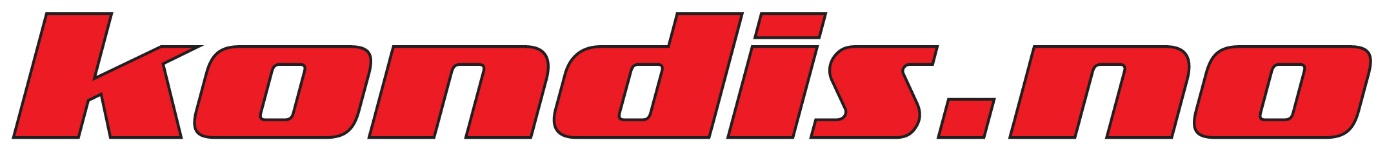 NYHETSBREV 2 2016 
Redigert av Olav Engen

Hei medarbeider i kondis.noDu får dette nyhetsbrevet fordi du er en av våre bidragsytere som vi gjerne vil ta vare på – og som vi tror vil ha nytte av noe av det vi skriver om. Det skjer jo hele tiden forbedringer og endringer på sidene våre og i publiseringsverktøyet som det kan være kjekt å bli gjort oppmerksom på. Se tidligere nyhetsbrev VIKTIG: Medlemssaker
Som du har sett har vi nå tilrettelagt for «Medlemssaker» på kondis.no. Dette er saker forbeholdt våre medlemmer og der man må være innlogget for å lese sakene. Bakgrunnen for dette er å øke fordelsopplevelsen av å være medlem i Kondis. Antall medlemmer har det siste året vist en synkende tendens, og kombinasjonen av lukkede medlemssaker og Min Side (se nedenfor) er to grep for å snu denne tendensen.

Løpsreportasjer og forhåndsomtaler skal ligge åpent som tidligere, det samme med f.eks. terminlister, resultater og statistikk. Det vi ønsker er derimot flere saker av typen treningsstoff og intervjuer med utøvere av alle kategorier – saker som kan legges ut som medlemssaker uten at den åpne nyhetsstrømmen blir dårligere enn før innføringen av «medlemssaker».

På linken «Medlemssaker (lukket for andre)» på forsiden ser du hvilke saker som foreløpig er lagt ut. Det gir en idé om type saker vi ser som aktuelle. Vi har foreløpig lagt inn en godkjenningsprosedyre på dette, som vi har for toppoppslag – slik at når du har publisert en sak beregnet som medlemssak varsles du om at administrator må godkjenne denne.

Slik går du fram for å publisere en «Medlemssak»:
1. Når du har skrevet ferdig en medlemssak går du til fanen «Avansert» og velger «Medlemmer fra Connect» i boksen for Lukket artikkel. 
Se bilde 1 sist i dette nyhetsbrevet.
2. Når du legger inn sider det skal publiseres på velger du de vanlige i idrett, lokalsider mv, men merker samtidig i boksen for «Medlemssaker (lukket for andre».
Se bilde 2 sist i dette nyhetsbrevet. 

En av effektene av medlemssakene er at vi håper å få flere innmeldinger på denne måten. Dersom et ikke-medlem klikker på en medlemssak vil vedkommende få opp et varsel om at dette er en artikkel forbeholdt medlemmer – etterfulgt av link til innmeldingsskjemaene. Erfaringen så langt er svært positiv, med flere innmeldinger kanalisert via disse artiklene – og så langt ingen negative tilbakemeldinger.

Ditt bidrag
Du kan altså gi ditt bidrag til flere medlemmer i Kondis ved å skrive en medlemssak, f.eks. et intervju med en løper når du likevel er på et løp, eller via e-post. Vi jobber med å få opp en registrering som linker nyinnmeldinger til hvilken sak det nye medlemmet var inne på da de meldte seg inn. Slik sett kan du se hva du har generert av nye medlemmer gjennom disse sakene.
En av mange nye muligheter «lukkede» saker gir oss er for øvrig at vi nå kan legge ut de ulike fordelskodene på nett – bak «muren».
Min Side
Etter at vi la over vår medlemsregistrering til MediaConnect har vi også fått etablert «Min Side» - som gir oss og medlemmene flere nye muligheter.

Her kan du enkelt administrere ditt eget medlemskap og bl.a.: Endre leveringsadresse, legge inn midlertidig ferieadresse eller fast adresseendring, stoppe medlemsbladet midlertidig, oppdatere kontaktinformasjon, endre passord, bestille gavemedlemskap, legge inn dine vervinger, få informasjon om levering av bladet

og ikke minst:
Lese digital versjon av medlemsbladet Kondis

Etter en del innkjøringsproblemer med passord og noen skjemaer fungerer nå alt slik vi ønsker. Innlogging er gjort enkelt ved at man kan bruke både medlemsnummer, postnummer og telefonnummer (i den grad disse tingene er registrert i databasen, noe det i alle fall er for de siste årenes innmeldinger).

Fordelen med å lese Kondis papirutgave digitalt tror vi mange setter pris på. Dette skal vi fokusere mer på etter hvert. Når du går til siden «Du kan lese medlemsbladet digitalt her» kommer du til siste nummer – som faktisk er tilgjengelig ca 1 uke før du får bladet i posten. 
Foreløpig er det litt vrient å se hvor de «andre» bladene befinner seg, det er noe vi skal prøve å forbedre. Du går til en av de grå boksene i toppen, den med en åpen mappe. Når du klikker på denne ser du de andre utgavene som er tilgjengelige digitalt.
Se bilde 3 sist i dette nyhetsbrevet.
Linker skal åpnes i nytt vindu – som standard valgInntil nå har alle linker vi legger inn på kondis.no åpnet seg i samme vindu dersom vi ikke har endret dette i egenskaper for linken. I løpet av kort tid vil automatisk valg bli endret til «Åpne i nytt vindu». Før dette er på plass er det fint om du husker å legge inn dette valget, minimum for alle eksterne lenker – men helst for alle interne lenker også med mindre det er logisk å holde leseren på den nye siden.
Se bilde 4 sist i dette nyhetsbrevet.
Imageshop 
Vi har oppdatert beskrivelsen av hvordan du laster opp bilder til Imageshop – inkludert en enklere drag-and-drop metode som nå fungerer tilfredsstillende.

Vi ønsker fortsatt at dere overfører et utvalg høyoppløselige bilder til Imageshop når dere har tatt fotoserier, slik at vi kan få en felles lagringsplass for gode bilder. Skriv inn hvilket arrangement de er fra og hvem som er på bildene slik at vi finner dem igjen ved en senere anledning. 

Når bildene er overført til Imageshop vil det også bli mulig for andre å kjøpe bilder fra arrangementet. Inntektene fra dette salget deles likt mellom Kondis og fotografen.
Husk å skrive i saken på kondis.no at det finnes flere bilder fra arrangementet i vår bildedatabase. Her bør det også lages en link slik at leserne finner fram til bildene. Slik laster du opp bilder til ImageshopResultatlister fra EQ-Timing
En svært stor del av resultatene fra norske løp komme via databasen til EQ Timing. Som dere har sett er det ikke alltid så lett å kopiere direkte fra disse og rett inn i publiseringsverktøyet. Ikke alle er obs på de gode filene som kan lastes ned og evt. bearbeides. 
Det som er aktuelt for oss vil være å linke til resultatsiden med tanke på «Klassevise resultater». Under linken «filer» finner du nederst en link til pdf med resultater pr løype og kjønn. Til selve artikkelen vil vi gjerne vise de x antall beste – og kan da laste ned csv-fil som åpner seg i excel hvorfra vi kan sortere som vi vil – ta vekk felter mv. Ta gjerne kontakt med undertegnede dersom du vil ha litt briefing på bearbeiding av en slik fil.
Se bilde 5 sist i dette nyhetsbrevet.
Bredde på resultat-tabeller
Når du legger ut resultat-tabeller i editoren anbefaler vi å høyreklikke slik at egenskaper kommer opp, og velge bredde 619px. Da er du sikret at hele tabellen kommer med selv om siste kolonne er høyrestilt. For bilder kan du fortsatt velge 640.
Kvalitet på toppbildetNy påminnelse: Slik som forsiden til kondis.no framstår er toppbildet (ingressbildet) vårt ansikt utad, og derfor er det viktig at dette er av så bra kvalitet som mulig. Det betyr kanskje at det bildet som journalistisk passer best må vike plass for et annet bilde av bedre kvalitet, mens det bildet man gjerne skulle brukt kommer i artikkelen.Ingressbildetekst / toppbildetekst
Vi minner om muligheten til å få lagt inn bildetekst rett under toppbildet, noe som blir både penere og riktigere enn slik det var tidligere. Se veiledning i filarkivet.
Du bør alltid legge inn bildetekst, eller sjekke om det ligger en tekst allerede (linket til bildet) som du vil fjerne.ILLUSTRASJONER HENVIST TIL OVENFOR: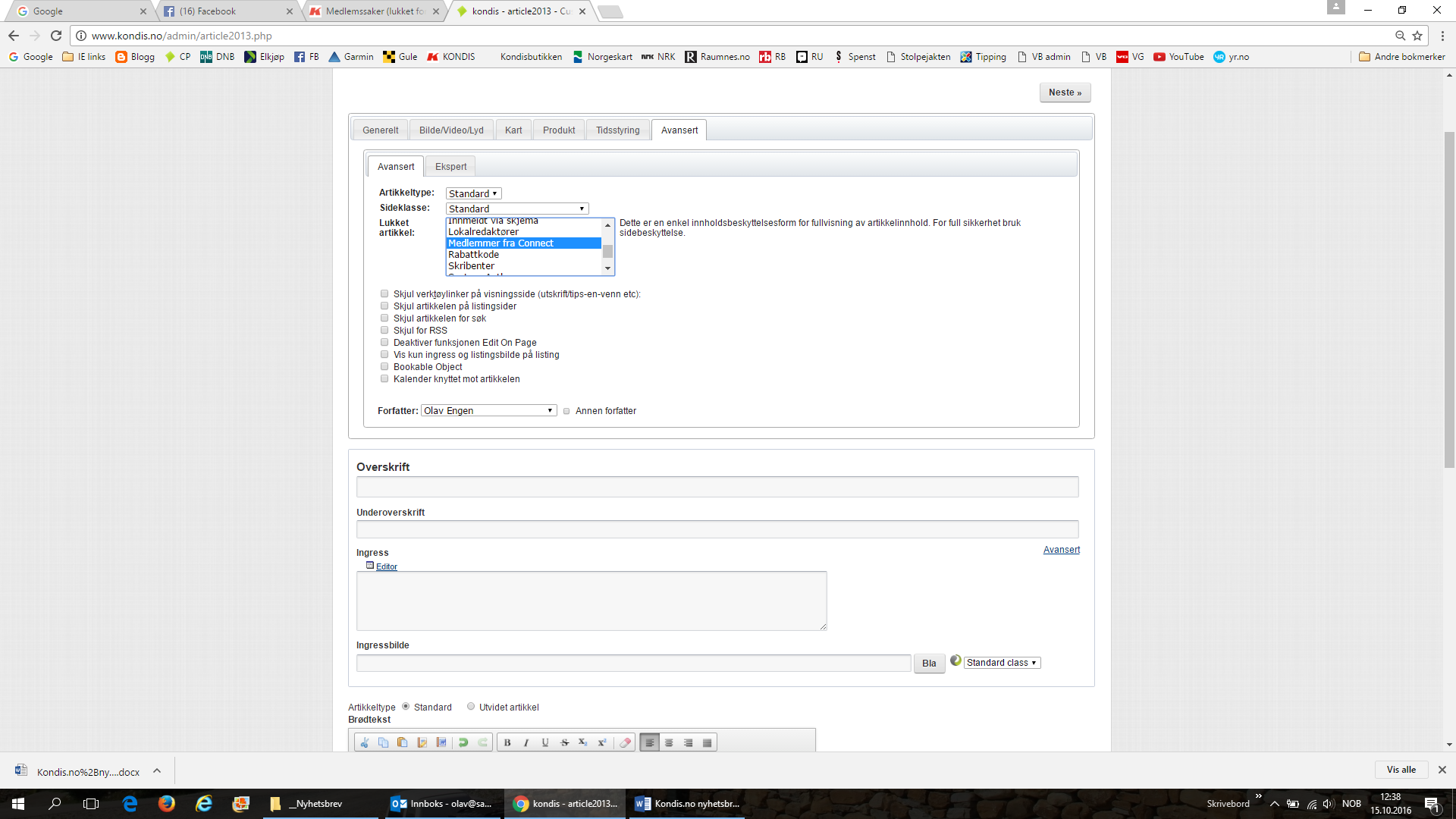 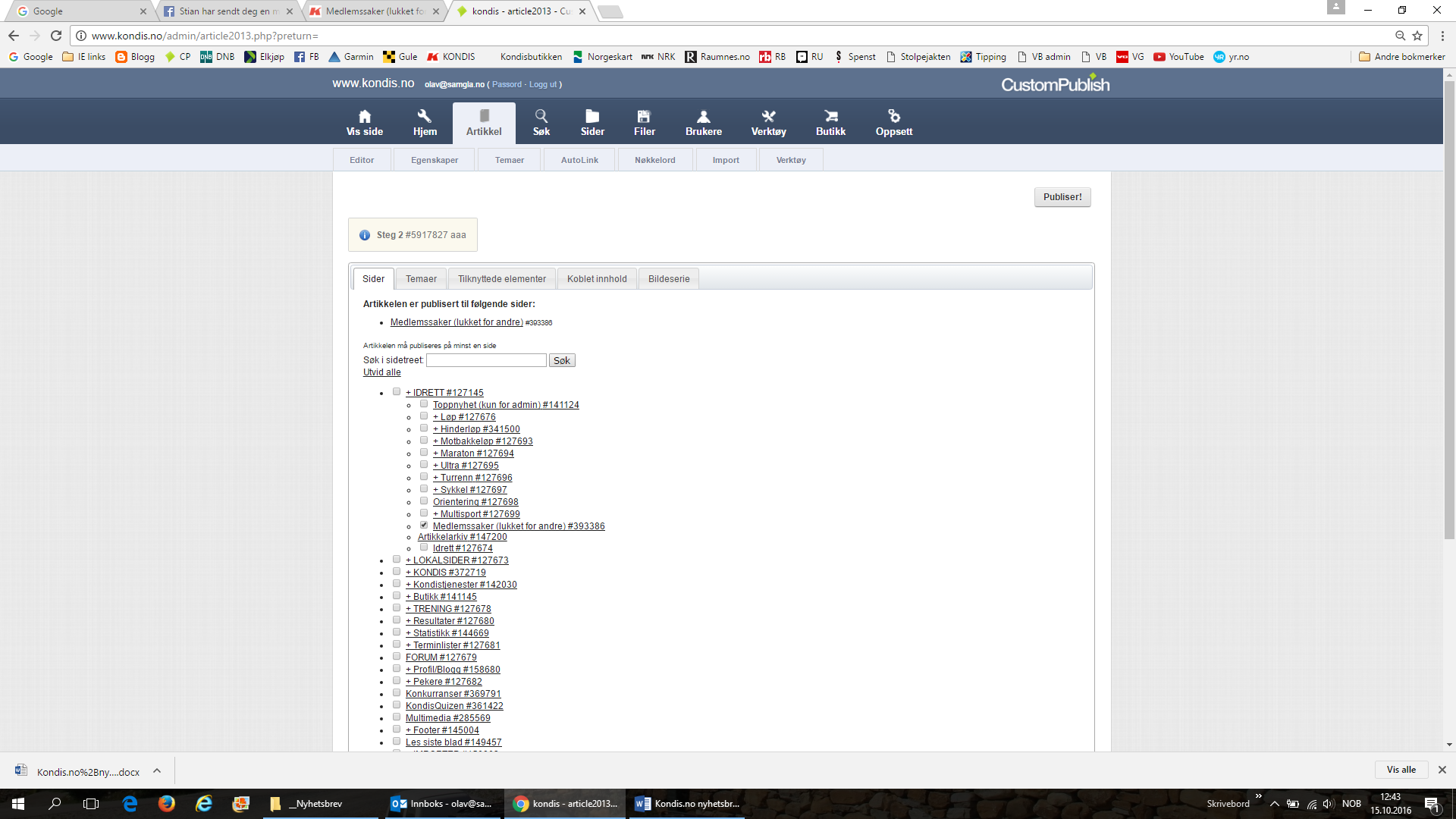 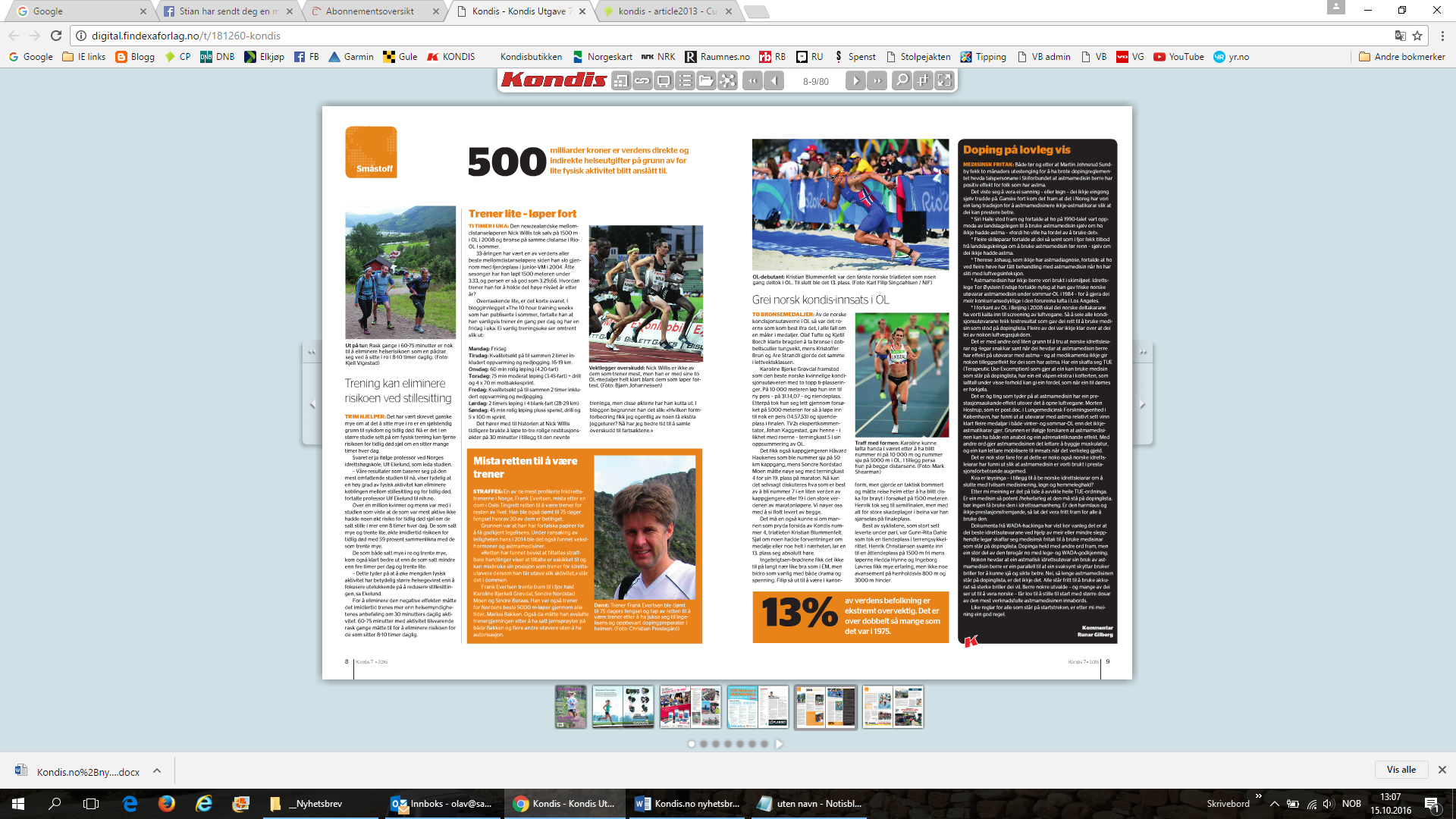 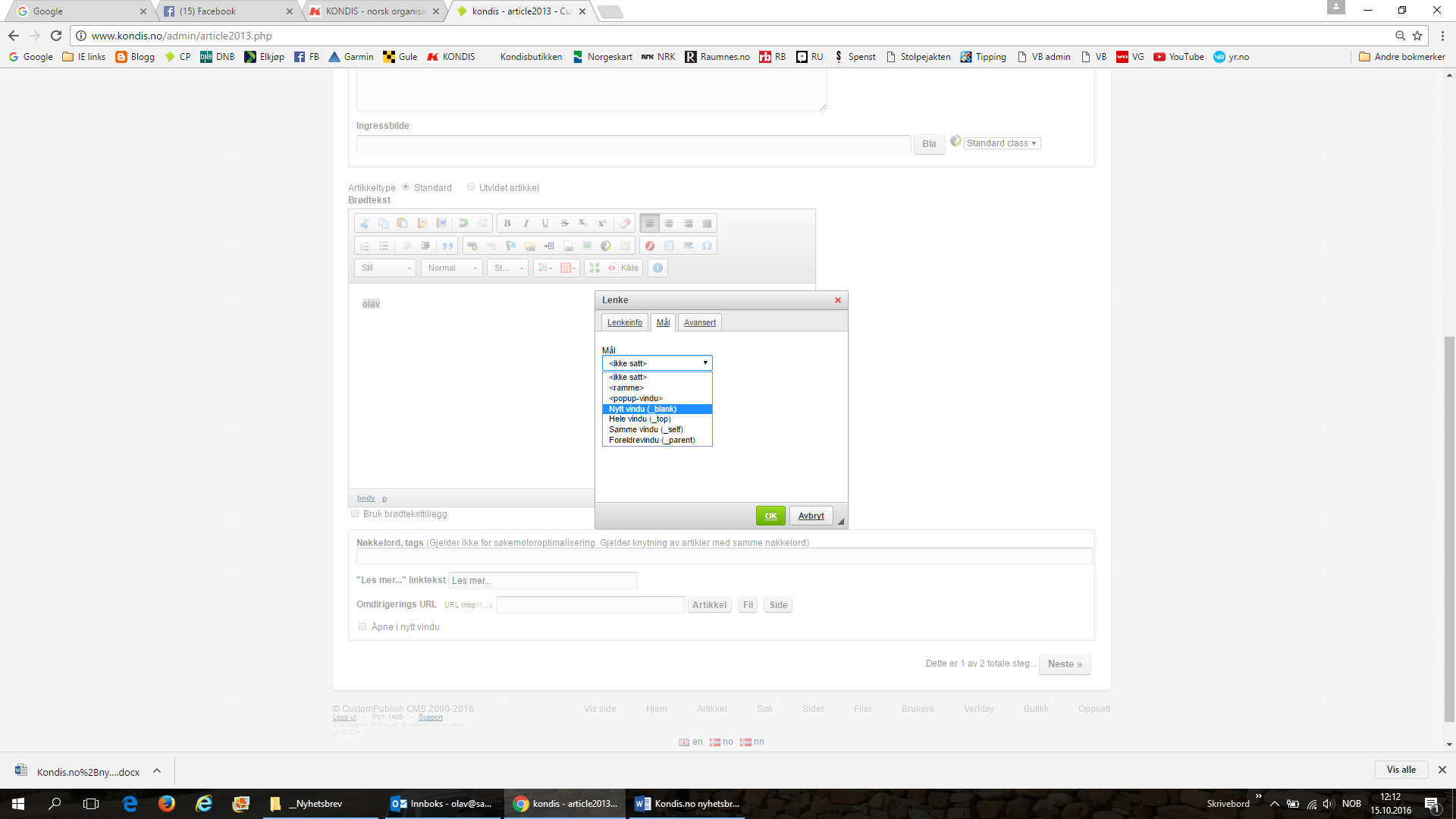 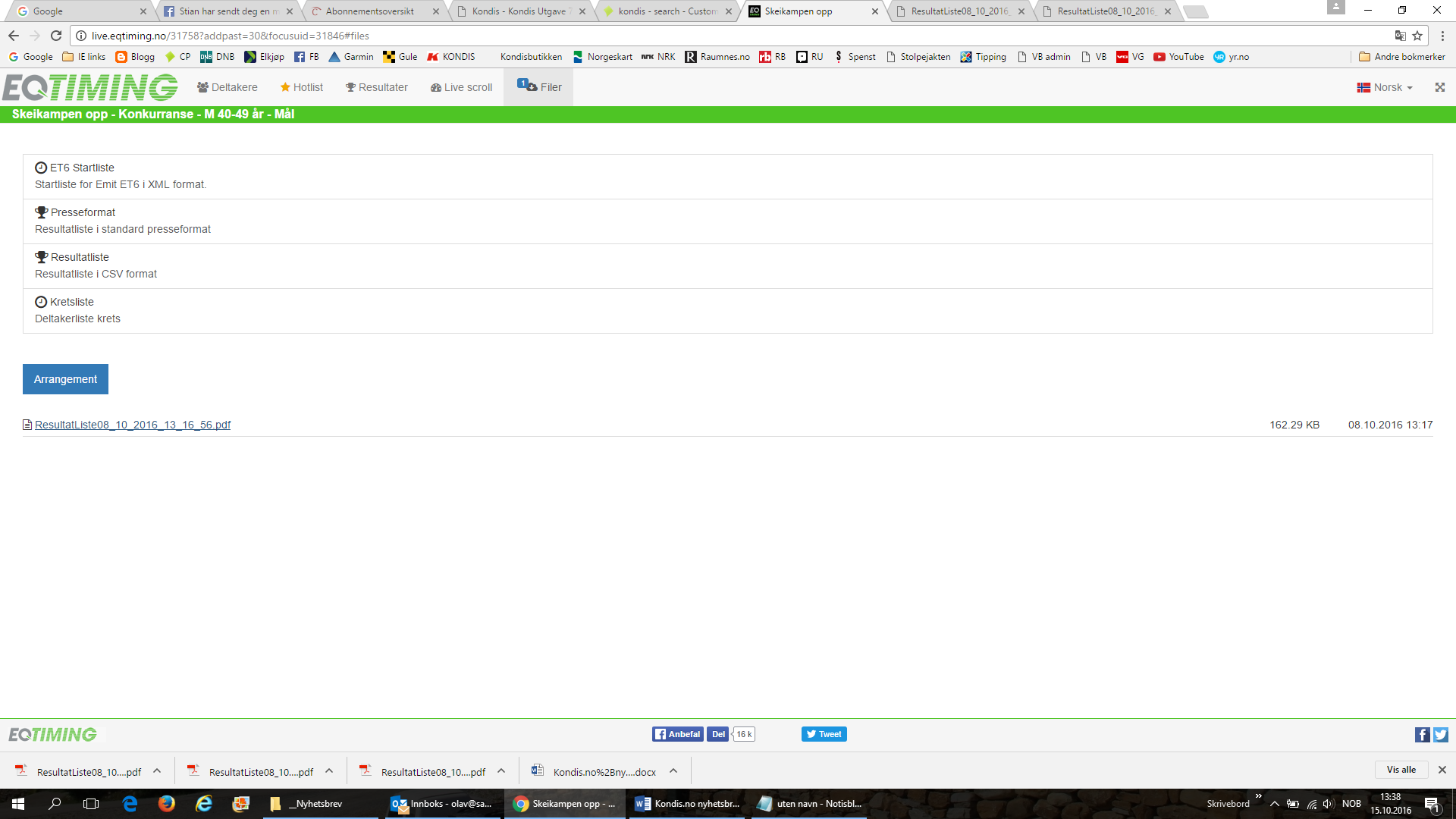 Oslo 15. oktober 2016Vennlig hilsen 
Olav 
KONDIS	901 72 776Privat: olav@samgla.no 
Redaksjonelt: kondis@kondis.no 
